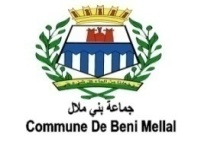 ملاحظاتالإطارالفئة المستهدفةنوع النشاطالجمعيةجمعية نشيطة طيلة الموسم الدراسيتستفيذ بموجب ترخيصأطفال التعليم الأوليروض الأطفال بفئتيهجمعية أولاد عياد للتنميةجمعية نشيطة خلال الموسم الدراسي و العطلتستفيذ بموجب ترخيصأطفال و شبابكرة القدمجمعية اشرافوت لكرة القدمجمعية نشيطة طيلة الموسم الدراسيتستفيذ بموجب ترخيصنساءمحو الأميةجمعية لقاء لمحو الأميةتستفيذ بموجب اتفاقية مبرمة بين الجمعية و مندوبية وزارة الصحة و المبادرة الوطنية للتنمية البشريةالمرضى الوافدون من مراكز صحية بالجهة الكشف المبكر للسرطان و تتبعهجمعية المنبع لمحاربة السرطانلم تستأنف بعد العمل منذ شهر فبراير 2021تستفيذ بموجب ترخيصأطفالتأهيل أطفال التوحد و ذوي صعوبات التعلم اجتماعيا، تربويا، أكاديميا و نفسياجمعية قرة العينتستفيذ بموجب ترخيص- تلاميذ المؤسسات التعليمية-الساكنة و الفئات في وضعية هشاشة-تنظيم دورات تكوينية و حملات تحسيسية لنظافة و تزيين الحي من طرف نادي بيئي.- تنظيم قوافل و حملات خيرية من طرف نادي اجتماعي-تنظيم حملات طبية و توعوية لفائدة الساكنةجمعية المجد العيادي للبيئة و التكافل الاجتماعي لم تستأنف بعد العملتستفيذ بموجب شراكة مع التعاون الوطني  فئة الشبابتعليم الحلاقة و الخياطة و الفصالةجمعية التوفيق للتنمية الاجتماعية و الثقافية و البيئية و الرياضية